ՆԱԽԱԳԻԾ 31 
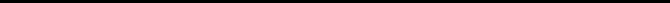 Համաձայն «Տեղական ինքնակառավարման մասին» օրենքի 14-րդ հոդվածի  6-րդ մասի համայնքի ավագանին որոշում է ՝Հաստատել Ակունք համայքի ավագանու 2020 թվականի հունիսի 11-ի թիվ 5 արտահերթ նիստի օրակարգը 1.Ակունք համայնքի ղեկավարի 2020 թվականի հունիսի 4-ի թիվ 195 որոշումը «Ակունք համայնքի կոմունալ տնտեսություն» համայնքային ոչ առևտրային կազմակերպության կանոնադրությունը, աշխատողների քանակը, հաստիքացուցակը և պաշտոնային դրույքաչափերը հաստատելու մասին
2.Հողամասերի  օտարման մասին 
Համայնքի ավագանու անդամներՀԱՄԱՅՆՔԻ ՂԵԿԱՎԱՐ`               ՀՈՒՆԱՆ ՌՈՒԲԵՆՅԱՆՈՐՈՇՄԱՆ ՆԱԽԱԳԻԾԸ ՆԱԽԱՊԱՏՐԱՍՏԵՑ
ՄԱՐՈԶ ՍԱՐԻԲԵԿՅԱՆ ՀԱՄԱՅՆՔԻ ԱՎԱԳԱՆՈՒ 2020 ԹՎԱԿԱՆԻ ՀՈՒՆԻՍԻ 11-Ի ԹԻՎ 5 ԱՐՏԱՀԵՐԹ ՆԻՍՏԻ ՕՐԱԿԱՐԳԸ ՀԱՍՏԱՏԵԼՈՒ ՄԱՍԻՆ  /Զեկ. ՀՈՒՆԱՆ ՌՈՒԲԵՆՅԱՆ